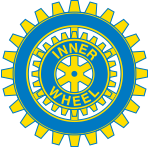 Alingsås-Lerum-Vårgårda IWC D236Minnesanteckningar från månadsmöte 20 Mars 2024Lokal: Restaurang Torarica LerumNärvarande:          st.          Gäster:        st.Årets motto: Shine a LightVärldspresident: Trish Douglas, EnglandInner Wheel och klubbens mål: Sann vänskapUppmuntra till personligt engagemang och hjälpsamhetFrämja internationell förståelseMötet:3 minuter Inner Wheel: Födelsedagsuppvaktning: Program:Lotteri:Vice sekreterare